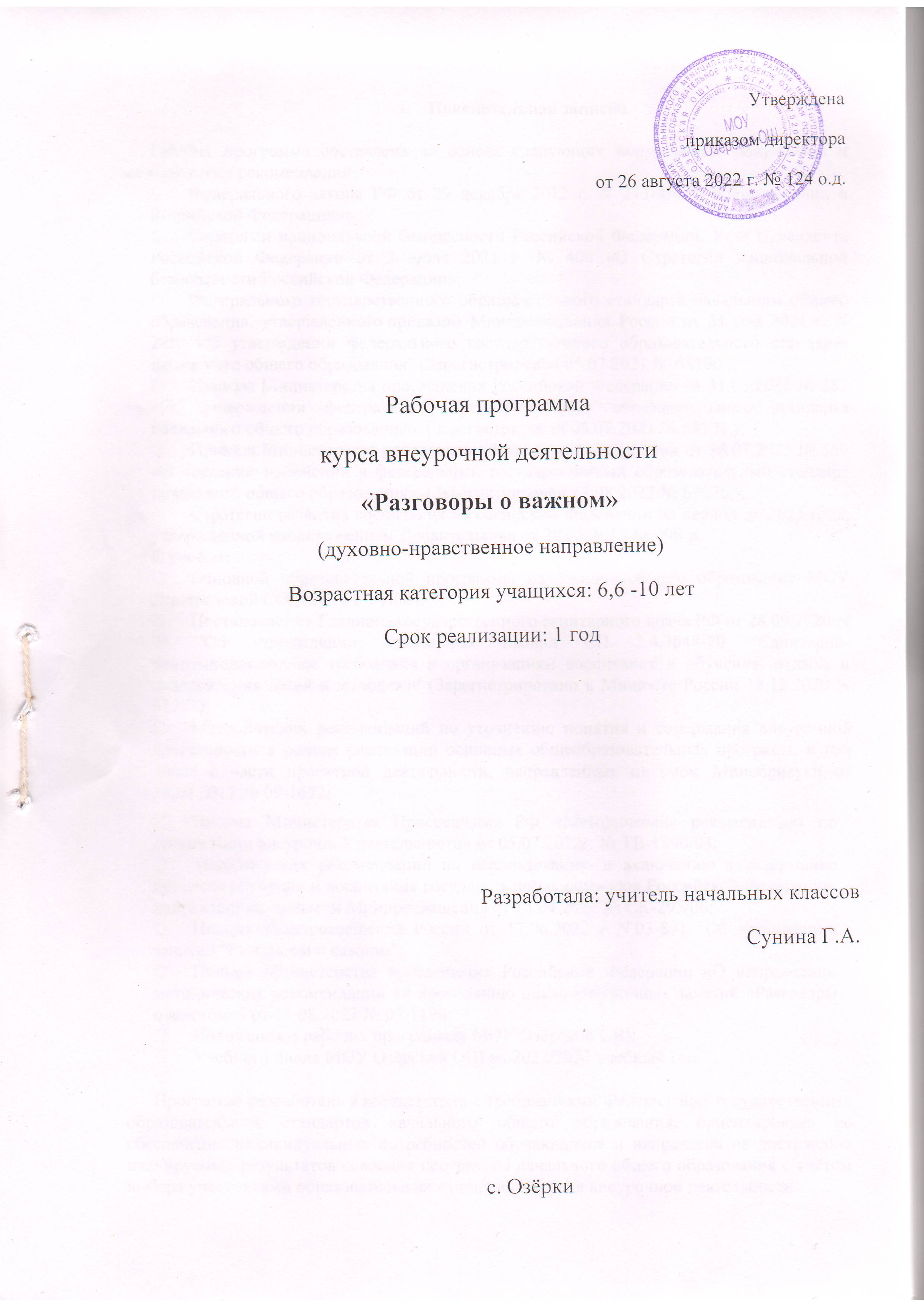 1.      Пояснительная запискаРабочая программа составлена на основе следующих нормативных документов и методических рекомендаций:         Федерального закона РФ от 29 декабря 2012 г. N 273-ФЗ «Об образовании в Российской Федерации»;         Стратегии национальной безопасности Российской Федерации. Указ Президента Российской Федерации от 2 июля 2021 г. № 400 «О Стратегии национальной безопасности Российской Федерации»;         Федерального государственного образовательного стандарта начального общего образования, утверждённого приказом Минпросвещения России от 31 мая 2021 г. N 286 "Об утверждении федерального государственного образовательного стандарта начального общего образования" (Зарегистрирован 05.07.2021 № 64100.);         Приказа Министерства просвещения Российской Федерации от 31.05.2021 № 287 «Об утверждении федерального государственного образовательного стандарта начального общего образования». (Зарегистрирован 05.07.2021 № 64101.);         Приказа Министерства просвещения Российской Федерации от 18.07.2022 № 569 «О внесении изменений в федеральный государственный образовательный стандарт начального общего образования». (Зарегистрирован 17.08.2022 № 69676.);         Стратегии развития воспитания в Российской Федерации на период до 2025 года, утвержденной распоряжением Правительства от 29.05.2015 № 996-р.С учетом:         Основной образовательной программы начального общего образования МОУ Дмитровской СОШ №10 с УИОП;          Постановления Главного государственного санитарного врача РФ от 28.09.2020 N 28 "Об утверждении санитарных правил СП 2.4.3648-20 "Санитарно-эпидемиологические требования к организациям воспитания и обучения, отдыха и оздоровления детей и молодежи" (Зарегистрировано в Минюсте России 18.12.2020 N 61573);         Методических рекомендаций по уточнению понятия и содержания внеурочной деятельности в рамках реализации основных общеобразовательных программ, в том числе в части проектной деятельности, направленных письмом Минобрнауки от 18.08.2017 № 09-1672;         Письма Министерства Просвещения РФ «Методические рекомендации по организации внеурочной деятельности» от 05.07.2022г. № ТВ-1290/03;         Методических рекомендаций по использованию и включению в содержание процесса обучения и воспитания государственных символов Российской Федерации, направленных письмом Минпросвещения от 15.04.2022 № СК-295/06;         Письма Минпросвещения России от 17.06.2022 г. N 03-871 "Об организации занятий "Разговоры о важном";         Письма Министерства просвещения Российской Федерации «О направлении методических рекомендаций по проведению цикла внеурочных занятий «Разговоры о важном»» от 15.08.2022 № 03-1190;         Положения о рабочих программах МОУ Озёрской ОШ;         Учебного плана МОУ Озёрской ОШ на 2022/2023 учебный год.Программа разработана в соответствии с требованиями Федеральных государственных образовательных стандартов начального общего образования, ориентирована на обеспечение индивидуальных потребностей обучающихся и направлена на достижение планируемых результатов освоения программы начального общего образования с учётом выбора участниками образовательных отношений курсов внеурочной деятельности.Это позволяет обеспечить единство обязательных требований ФГОС во всём пространстве школьного образования: не только на уроке, но и за его пределами.Цель курса: развитие у обучающегося ценностного отношения к Родине, природе, человеку, культуре, знаниям, здоровью.Педагог помогает обучающемуся:• в формировании его российской идентичности;• в формировании интереса к познанию;• в формировании осознанного отношения к своим правам и свободам и уважительного отношения к правам и свободам других;• в выстраивании собственного поведения с позиции нравственных и правовых норм;• в создании мотивации для участия в социально-значимой деятельности;• в развитии у школьников общекультурной компетентности;• в развитии умения принимать осознанные решения и делать выбор;• в осознании своего места в обществе;• в познании себя, своих мотивов, устремлений, склонностей;• в формировании готовности к личностному самоопределению.Взаимосвязь с программой воспитанияПрограмма курса внеурочной деятельности разработана с учётом рабочей программы воспитания. Это позволяет на практике соединить обучающую и воспитательную деятельность педагога, ориентировать её не только на интеллектуальное, но и на нравственное, социальное развитие ребёнка. Это проявляется:• в выделении в цели программы ценностных приоритетов;• в приоритете личностных результатов реализации программы внеурочной деятельности, нашедших своё отражение и конкретизацию в рабочей программе воспитания;• в интерактивных формах занятий для обучающихся, обеспечивающих их вовлечённость в совместную с педагогом и сверстниками деятельность.Ценностное наполнение внеурочных занятийВ основе определения тематики внеурочных занятий лежат два принципа:1) соответствие датам календаря;2) значимость для обучающегося события (даты), которое отмечается в календаре в текущем году.Даты календаря можно объединить в две группы:1. Даты, связанные с событиями, которые отмечаются в постоянные числа ежегодно (государственные и профессиональные праздники, даты исторических событий). Например, День народного единства, День защитника Отечества, Рождество, День учителя, День российской науки и т.д.2. Юбилейные даты выдающихся деятелей науки, литературы, искусства. Например, 165 лет со дня рождения К. Э. Циолковского, 160 лет со дня рождения К. С. Станиславского.В программе предлагается несколько тем внеурочных занятий, которые не связаны с текущими датами календаря, но являются важными в воспитании школьника. К примеру: «Мы разные, мы вместе», «Забота о каждом: цифровая безопасность и гигиена школьника» и др.Следует отметить, что внеурочные занятия входят в общую систему воспитательной работы образовательной организации, поэтому тематика и содержание должны обеспечить реализацию их назначения и целей: становление у обучающихся гражданско-патриотических чувств. Исходя из этого, в планируемых результатах каждого сценария внеурочного занятия выделяются нравственные ценности, которые являются предметом обсуждения.Основные ценности характеризуются следующим образом:1. Историческая память• Историческая память — обязательная часть культуры народа и каждого гражданина;• историческая память соединяет прошлое, настоящее, позволяя сохранить и продолжить достижения, мудрость, опыт, традиции прошлых поколений;• историческая память есть культура целого народа, которая складывается из объединения индивидуальных переживаний и включает важнейшие нравственные качества: благодарность, уважение, гордость потомков за жизнь и подвиги предков.Осознание этой нравственной ценности базируется на конкретном содержании занятия. Например, тема «День народного единства» рассматривается на известных исторических фактах — единение людей, когда Родина нуждается в защите в 1612 г.2. Преемственность поколений• Каждое следующее поколение учится у предыдущего: осваивает, воссоздаёт, продолжает его достижения, традиции;• семья построена на сохранении преемственности поколений. Память о предыдущих поколениях бережно хранится в предметах, фотографиях, вещах и заключается в гуманном отношении к старшим поколениям.Например, тема: «Мы разные, мы вместе». Обсуждается проблема: каждое поколение связано с предыдущими и последующими общей культурой, историей, средой обитания, языком общения. Каждый человек должен воспитывать в себе качества, которые были характерны для наших предков, людей далёких поколений: любовь к родной земле, малой родине, Отечеству.3. Патриотизм — любовь к Родине• Патриотизм (любовь к Родине) — самое главное качества гражданина;• любовь к своему Отечеству начинается с малого — с привязанности к родному дому, малой Родине;• патриотизм строится на ответственности за судьбу своей родной земли; чувстве гордости за историю, культуру своего народа и народов России.Эта высшая нравственная ценность является приоритетной во всех сценариях «Разговоров о важном». В каждом сценарии в соответствии с содержанием раскрывается многогранность чувства патриотизма и его проявления в разных сферах человеческой жизни.4. Доброта, добрые дела• Доброта — это способность (желание и умение) быть милосердным, поддержать, помочь без ожидания благодарности;• благотворительность — проявление добрых чувств; благотворительность была распространена в России в прошлые века, что стало сегодня примером для подражания.Например, тема «Забота о каждом». Разговор о добрых делах граждан России в прошлые времена и в настоящее время, тема волонтёрства.5. Семья и семейные ценности• Семья связана не только общим местом проживания, общим хозяйством, общими делами, но и значимыми ценностями — взаимопониманием, взаимоподдержкой, традициями и т. д.;• каждый член семьи имеет свои обязанности, но всегда готовы прийти на помощь другому: взять на себя его дела, проявить внимание, оказать помощь друг другу;• учащийся должен ответственно относиться к своей семье, участвовать во всех её делах, помогать родителям;• семейные ценности всегда были значимы для народов России; семейные ценности представлены в традиционных религиях России.Тема семьи, семейных взаимоотношений и ценностей является предметом обсуждения на занятиях, посвящённых темам: «День матери», «День отца», «День пожилых людей», «Традиционные семейные ценности» и др.6. Культура России• Культура общества — это достижения человеческого общества, созданные на протяжении его истории;• российская культура богата и разнообразна, она известна и уважаема во всём мире;• культура представлена достижениями в материальной сфере (строительство, техника, предметы быта и др.), в духовной сфере (народное творчество, литература, изобразительное искусство, музыка, театр и др.), а также в этике, культуре взаимоотношений людей.Темы, связанные с осознанием обучающимися этой социальной ценности, подробно и разносторонне представлены в «Разговорах о важном». Поэтому многие сценарии построены на чтении поэзии, обсуждении видеофильмов, произведений живописи и музыки: «День музыки», «Мечты», «Великие люди России: К. С. Станиславский», «День театра».7. Наука на службе Родины• Наука обеспечивает прогресс общества и улучшает жизнь человека;• в науке работают талантливые, творческие люди, бесконечно любящие свою деятельность;• в России совершено много научных открытий, без которых невозможно представить современный мир.О такой ценности общества и отдельно взятого человека учащиеся узнают в процессе обсуждения тем: «День российской науки», «165 лет со дня рождения К. Э. Циолковского», «День космонавтики: мы — первые».Многие темы внеурочных занятий выходят за рамки содержания, изучаемого на уроках, но это не означает, что надо обязательно добиваться точного усвоения нового знания, запоминания и чёткого воспроизведения нового термина или понятия. На внеурочных занятиях как неучебных формируются определённые ценности: высшие нравственные чувства и социальные отношения.В течение года учащиеся много раз будут возвращаться к обсуждению одних и тех же понятий, что послужит постепенному осознанному их принятию. Наличие сценариев внеурочных занятий не означает формального следования им. При анализе содержания занятия, которое предлагается в сценарии, педагог учитывает региональные, национальные, этнокультурные особенности территории, где функционирует данная образовательная организация. Обязательно учитывается и уровень развития учащихся, их интересы и потребности. При необходимости, исходя из статуса семей обучающихся, целесообразно уточнить (изменить, скорректировать) и творческие задания, выполнение которых предлагается вместе с родителями, другими членами семьи.Место учебного курса в учебном планеВ соответствии с учебным планом школы  на  изучение курса  в 1 и 3  классах отводится  1 час в неделю, 34 часа в год. Программа будет реализована за 32 часа с учётом календарного графика за счет объединения тем: «День космонавтики. Мы — первые! Какие поступки делают человека великим? (о первом полёте человека в космос)» и «Память о геноциде советского народа нацистами и их пособниками. Надо ли вспоминать прошлое?»;  "День труда. Без труда не выловишь и рыбку из пруда» и «День Победы.Бессмертный полк. Мужество, честь, отвага.  Что это и откуда берётся в человеке?».2.      Планируемые результаты освоения курса внеурочной деятельностиЗанятия в рамках программы направлены на обеспечение достижений школьниками следующих личностных, метапредметных и предметных образовательных результатов.Личностные результаты:В сфере гражданско-патриотического воспитания: становление ценностного отношения к своей Родине — России; осознание своей этнокультурной и российской гражданской идентичности; сопричастность к прошлому, настоящему и будущему своей страны и родного края; уважение к своему и другим народам; первоначальные представления о человеке как члене общества, о правах и ответственности, уважении и достоинстве человека, о нравственно-этических нормах поведения и правилах межличностных отношений.В сфере духовно-нравственного воспитания: признание индивидуальности каждого человека; проявление сопереживания, уважения и доброжелательности; неприятие любых форм поведения, направленных на причинение физического и морального вреда другим людям.В сфере эстетического воспитания: уважительное отношение и интерес к художественной культуре, восприимчивость к разным видам искусства, традициям и творчеству своего и других народов; стремление к самовыражению в разных видах художественной деятельности.В сфере физического воспитания, формирования культуры здоровья и эмоционального благополучия: соблюдение правил здорового и безопасного (для себя и других людей) образа жизни в окружающей среде (в том числе информационной); бережное отношение к физическому и психическому здоровью.В сфере трудового воспитания: осознание ценности труда в жизни человека и общества, ответственное потребление и бережное отношение к результатам труда, интерес к различным профессиям.В сфере экологического воспитания: бережное отношение к природе; неприятие действий, приносящих ей вред.В сфере понимания ценности научного познания: первоначальные представления о научной картине мира; познавательные интересы, активность, инициативность, любознательность и самостоятельность в познании.Метапредметные результаты:В сфере овладения универсальными учебными познавательными действиями:- сравнивать объекты, устанавливать основания для сравнения, устанавливать аналогии;- определять существенный признак для классификации, классифицировать предложенные объекты;- находить закономерности и противоречия в рассматриваемых фактах, данных и наблюдениях на основе предложенного педагогическим работником алгоритма;- выявлять недостаток информации для решения учебной (практической) задачи на основе предложенного алгоритма;- устанавливать причинно-следственные связи в ситуациях, поддающихся непосредственному наблюдению или знакомых по опыту, делать выводы;- определять разрыв между реальным и желательным состоянием объекта (ситуации) на основе предложенных учителем вопросов;- формулировать выводы и подкреплять их доказательствами на основе результатов проведённого наблюдения (опыта, измерения, классификации, сравнения, исследования);- прогнозировать возможное развитие процессов, событий и их последствия в аналогичных или сходных ситуациях;- выбирать источник получения информации;- согласно заданному алгоритму находить в предложенном источнике информацию, представленную в явном виде;- распознавать достоверную и недостоверную информацию самостоятельно или на основании предложенного педагогическим работником способа её проверки;- соблюдать с помощью взрослых (педагогических работников, родителей (законных представителей) несовершеннолетних обучающихся) правила информационной безопасности при поиске информации в Интернете;- анализировать и создавать текстовую, графическую, звуковую, видеоинформацию в соответствии с учебной задачей.В сфере овладения универсальными учебными коммуникативными действиями:- воспринимать и формулировать суждения, выражать эмоции в соответствии с целями и условиями общения в знакомой среде;- проявлять уважительное отношение к собеседнику, соблюдать правила ведения диалога и дискуссии;- признавать возможность существования разных точек зрения;- корректно и аргументированно высказывать своё мнение;- строить речевое высказывание в соответствии с поставленной задачей;- создавать устные и письменные тексты (описание, рассуждение, повествование);- готовить небольшие публичные выступления;- подбирать иллюстративный материал (рисунки, фото, плакаты) к тексту выступления;- принимать цель совместной деятельности, коллективно строить действия по её достижению: распределять роли, договариваться, обсуждать процесс и результат совместной работы;- проявлять готовность руководить, выполнять поручения, подчиняться; ответственно выполнять свою часть работы; оценивать свой вклад в общий результат.В сфере овладения универсальными учебными регулятивными действиями:- планировать действия по решению учебной задачи для получения результата;- выстраивать последовательность выбранных действий;- устанавливать причины успеха/неудач учебной деятельности;- корректировать свои учебные действия для преодоления ошибок.Предметные результаты освоения программы внеурочной деятельности «Разговоры о важном» представлены с учётом специфики содержания предметных областей, к которым имеет отношение содержание курса внеурочной деятельности:Русский язык: первоначальное представление о многообразии языков и культур на территории Российской Федерации, о языке как одной из главных духовно-нравственных ценностей народа; понимание роли языка как основного средства общения; осознание значения русского языка как государственного языка Российской Федерации; понимание роли русского языка как языка межнационального общения; осознание правильной устнойи письменной речи как показателя общей культуры человека; овладение основными видами речевой деятельности на основе первоначальных представлений о нормах современного русского литературного языка; использование в речевой деятельности норм современного русского литературного языка и речевого этикета.Литературное чтение: осознание значимости художественной литературы и произведений устного народного творчества для всестороннего развития личности человека; первоначальное представление о многообразии жанров художественных произведений и произведений устного народного творчества; овладение элементарными умениями анализа и интерпретации текста.Иностранный язык: знакомство представителей других стран с культурой своего народа.Математика и информатика: развитие логического мышления; приобретение опыта работы с информацией, представленной в графической и текстовой форме, развитие умений извлекать, анализировать, использовать информацию и делать выводы.Окружающий мир: сформированность уважительного отношения к своей семье и семейным традициям, организации, родному краю, России, её истории и культуре, природе; сформированность чувства гордости за национальные свершения, открытия, победы; первоначальные представления о природных и социальных объектах как компонентах единого мира, о многообразии объектов и явлений природы; о связи мира живой и неживой природы; сформированность основ рационального поведения и обоснованного принятия решений; первоначальные представления о традициях и обычаях, хозяйственных занятиях населения и массовых профессиях родного края, достопримечательностях столицы России и родного края, наиболее значимых объектах Всемирного культурного и природного наследия в России; важнейших для страны и личности событиях и фактах прошлого и настоящего России; основных правах и обязанностях гражданина Российской Федерации; развитие умений описывать, сравнивать и группировать изученные природные объекты и явления, выделяя их существенные признаки и отношения между объектами и явлениями; понимание простейших причинно-следственных связей в окружающем мире (в том числе на материале о природе и культуре родного края); приобретение базовых умений работы с доступной информацией (текстовой, графической, аудиовизуальной) о природе и обществе, безопасного использования электронных ресурсов организации и Интернете, получения информации из источников в современной информационной среде; формирование навыков здорового и безопасного образа жизни на основе выполнения правил безопасного поведения в окружающей среде, в том числе знаний о небезопасности разглашения личной и финансовой информации при общении с людьми вне семьи, в Интернете и опыта соблюдения правил безопасного поведения при использовании личных финансов; приобретение опыта положительного эмоционально-ценностного отношения к природе; стремления действовать в окружающей среде в соответствии с экологическими нормами поведения.Основы религиозных культур и светской этики: понимание необходимости нравственного совершенствования, духовного развития, роли в этом личных усилий человека; формирование умений анализировать и давать нравственную оценку поступкам, отвечать за них, проявлять готовность к сознательному самоограничению в поведении; построение суждений оценочного характера, раскрывающих значение нравственности, веры как регуляторов поведения человека в обществе и условий духовно-нравственного развития личности; понимание ценности семьи, умение приводить примеры положительного влияния религиозной традиции на отношения в семье, воспитание детей; овладение навыками общения с людьми разного вероисповедания; осознание, что оскорбление представителей другой веры есть нарушение нравственных норм поведения в обществе; понимание ценности человеческой жизни, человеческого достоинства, честного труда людей на благо человека, общества; формирование умений объяснять значение слов «милосердие», «сострадание», «прощение», «дружелюбие»; умение находить образы, приводить примеры проявлений любви к ближнему, милосердия и сострадания в религиозной культуре, истории России, современной жизни; открытость к сотрудничеству, готовность оказывать помощь; осуждение любых случаев унижения человеческого достоинства; знание общепринятых в российском обществе норм морали, отношений и поведения людей, основанных на российских традиционных духовных ценностях, конституционных правах, свободах и обязанностях гражданина.Изобразительное искусство: выполнение творческих работ с использованием различных художественных материалов и средств художественной выразительности изобразительного искусства; умение характеризовать виды и жанры изобразительного искусства; умение характеризовать отличительные особенности художественных промыслов России.Музыка: знание основных жанров народной и профессиональной музыки.Технология: сформированность общих представлений о мире профессий, значении труда в жизни человека и общества, многообразии предметов материальной культуры.Физическая культура: сформированность общих представлений о физической культуре и спорте, физической активности человека, физических качествах, жизненно важных прикладных умениях и навыках, основных физических упражнениях; умение взаимодействовать со сверстниками в игровых заданиях и игровой деятельности, соблюдая правила честной игры.3.      Содержание курса внеурочной деятельностиСодержание курса «Разговоры о важном» направлено на формирование у обучающихся ценностных установок, в числе которых – созидание, патриотизм и стремление к межнациональному единству. Темы занятий приурочены к государственным праздникам, знаменательным датам, традиционным праздникам, годовщинам со дня рождения известных людей – ученых, писателей, государственных деятелей и деятелей культуры:День знанийЗнания — ценность, которая необходима не только каждому человеку, но и всему обществу. Знания — основа успешного развития человека и общества. Каждый должен стремиться к обогащению и расширению своих знаний. Наша страна предоставляет любому ребёнку возможность с шести с половиной лет учиться в школе.Наша страна – РоссияЛюбовь к Родине, патриотизм — качества гражданина России. Любовь к родному краю, способность любоваться природой, беречь её — часть любви к Отчизне. Труд людей в разные исторические эпохи, преемственность поколений в готовности защищать родную землю. Историческая память народа и каждого человека.165 лет со дня рождения К.Э. ЦиолковскогоК. Э. Циолковский — выдающийся учёный, открывший дорогу к космическим полётам. Преемственность поколений в научных достижениях. Страницы истории российской космонавтики. Первые космонавты. Гордость россиян за успехи страны в освоении космоса. Проявление интереса к знаниям о космосе, его изучению и космонавтам — исследователям космического пространства.День пожилых людейПреемственность поколений: семейные ценности (любовь, взаимопонимание, участие в семейном хозяйстве, воспитании детей); традиции. Память о предшествующих поколениях семьи. Особое отношение к старшему поколению, проявление действенного уважения, внимания к бабушкам и дедушкам, забота о них.День учителяУчитель — важнейшая в обществе профессия. Назначение учителя — социальное служение, образование и воспитание подрастающего поколения. Учитель — советчик, помощник, участник познавательной деятельности школьников. Оценка учительского труда. Великие педагоги прошлого. Яснополянская школа Л. Н. Толстого.День отцаМужчина, отец (отчество — от слова «отец») как гражданин; мужские профессии, участие в трудовой деятельности и жизни общества. Роль отца в семье, участие в хозяйственной деятельности, досуге членов семьи, укреплении традиционных семейных ценностей. Понимание роли отца как родителя, участие в воспитании детей, отцовское влияние на сына и/или дочь.День музыкиМузыка как способность человека слышать, воспроизводить, сочетать звуки. Роль музыки в жизни каждого человека: музыка сопровождает человека с рождения до конца жизни. Способность слушать, воспринимать и понимать музыку. Музыка, которую можно увидеть. Музыка, которую нужно учиться слушать.Традиционные семейные ценностиСемья — дружный любящий друг друга коллектив. Поколения в семье. Семейные ценности: воспитание детей, забота о старшем поколении; традиции, совместная трудовая и досуговая деятельность. Пётр и Феврония Муромские —символ любви и взаимопонимания в семейной жизни.День народного единстваРождение праздника День народного единства. Проявление любви к Родине: объединение людей в те времена, когда Родина нуждается в защите. Чувство гордости за подвиги граждан земли Русской в 1612 году и граждан нашей страны в Великой Отечественной войне. Минин и Пожарский — герои, создавшие народное ополчение для борьбы с иноземными захватчиками.Мы разные, мы вместеКаждое поколение связано с предыдущими и последующими общей культурой, историей, средой обитания. Связь (преемственность) поколений — основа развития общества и каждого человека. Патриотизм — чувство, которое есть у каждого поколения. Историческая память проявляется в том, что новое поколение людей стремится воспитать в себе качества, которые отражают нравственные ценности предыдущих поколений.День материМать, мама — главные в жизни человека слова. Мать — хозяйка в доме, хранительница семейного очага, воспитательница детей. С первых дней жизни рядом с ребёнком всё время присутствует мама — человек, чьё сердце бьётся чаще и сильнее, чем у других людей.Символы РоссииСимволы современной России: название, описание. О чём могут рассказать символы. Их значение и назначение в жизни государства. Уважение к государственной символике России — обязанность гражданина. Правила поведения человека при исполнении гимна, при поднятии флага.День добровольцаКто такой доброволец? Деятельность добровольцев как социальное служение в военное и мирное время: примеры из истории и современной жизни. Качества людей, которых называют добровольцами: милосердие, гуманность, доброта. Как я могу проявить добрые чувства к другим людям?День Героев ОтечестваС чего начинается Родина: колыбельная песня мамы, первая игрушка, первая книга. Малая Родина: родная природа, школа, друзья, культура и история родного края. Ответственность гражданина за свободу, благополучие Родины, защита её от иноземных врагов.День КонституцииКонституция Российской Федерации — главный закон государства. Что такое права и обязанности гражданина. Права ребёнка в России. Примеры выполнения обязанностей членами общества.РождествоИстория праздника Рождества Христова. Рождественские традиции в России.Семейные праздники и мечтыНовый год — замечательный семейный праздник. История возникновения новогоднего праздника в России. Традиции встречи Нового года: украшение ёлки, подарки, загадывание заветных желаний. О чём люди разных времён мечтали в Новый год.Цифровая безопасность и  гигиена школьникаЧто такое виртуальный мир и кто его создаёт? Плюсы и минусы виртуального мира. Правила безопасного пользования интернет-ресурсами.День снятия блокады ЛенинградаБлокада Ленинграда: как она началась и сколько длилась. Ленинградский ломтик хлеба... Дневник Тани Савичевой. Как жили и о чём мечтали дети блокадного города. Дорога жизни. Ленинград и ленинградцы выжили и победили.160 лет со дня рождения К.С. СтаниславскогоПервые театры в России. К. С. Станиславский — великий деятель театрального искусства: яркие страницы жизни и деятельности. С чего начинается театр? Кто самый главный в театре. Школьный и классный театр.День российской наукиНаука: научные открытия позволяют улучшать жизнь людей, обеспечивают прогресс общества. Науку делают талантливые, творческие, увлечённые люди. Научные открытия российских учёных, без которых невозможно представить современный мир: телеграф, цветная фотография, радиоприёмник, ранцевый парашют, наркоз, искусственное сердце.Россия и мирРоль нашей страны в современном мире. Значение российской культуры для всего мира.День защитника ОтечестваЗащита Отечества — обязанность гражданина Российской Федерации, проявление любви к родной земле, Родине. Армия в годы войны и в мирное время: всегда есть место подвигу. Качество российского воина: смелость, героизм, самопожертвование.Забота о каждомДоброта — качество настоящего человека, способность оказать помощь, поддержку, проявить заботу и милосердие. Доброе дело: кому оно необходимо и для кого предназначено. Добрые дела граждан России в прошлые времена: благотворительность; пожертвование как проявление добрых чувств в традиционных религиях.Международный женский деньМеждународный женский день — праздник благодарности и любви к женщине. Женщина в современном обществе — труженица, мать, воспитатель детей. Нет на свете профессии, которой не может научиться женщина. Великие женщины в истории России: Екатерина Великая, Е. Дашкова, Н. Суслова (первая женщина-врач). Выдающиеся женщины ХХ века, прославившие Россию: В. Терешкова, М. Раскова, Л. Павличенко, А. Пахмутова, М. Плисецкая, Л. Зыкина.110 лет со дня рождения советского писателя и поэта, автора слов гимнов РФ и СССР С.В. МихалковаСергей Владимирович Михалков — автор гимна современной России. Правила слушания и исполнения гимна. С. В. Михалков — выдающийся поэт ХХ века, автор стихов, которые дети знали и знают наизусть. Вклад поэта в развитие детской литературы. Слушаем и читаем стихи Михалкова.День воссоединения Крыма с РоссиейКрым — природная жемчужина. Разнообразие природных зон: полупустыни и солончаки; степная зона, лесостепь, вечнозелёная растительность. Природные достопримечательности Крыма: Агармышский лес, гора Ак-Кая (Белая скала), гора Кошка, Чёрное и Азовское моря. Симферополь — столица Республики Крым, «ворота Крыма». Ласточкино гнездо, Золотые ворота, Судакская крепость, Севастополь.Всемирный день театраЧто такое творчество? Люди творческих профессий: поэты, художники, композиторы, артисты, создатели игрушек. Примеры народных промыслов. Умеем ли мы фантазировать: сочинять сказки, конструировать города будущего, создавать узоры для тканей, посуды, расписывать игрушки. Творческая сценическая деятельность: игры, импровизация, драматизация, разыгрывание сценок.День космонавтики. Мы – первые!Мы первые: первый искусственный спутник Земли; Луноход-1. «Он сказал: „Поехали!“» — первый полёт человека в космос; Ю. А. Гагарин — Герой Советского Союза. Первый выход в открытый космос — А. А. Леонов, дважды Герой Советского Союза. Самый длительный полёт в космосе — Валерий Поляков, Герой Советского Союза, Герой Российской Федерации.Память о геноциде советского народа нацистами и их пособникамиКто такие нацисты? Почему они хотели сделать все народы своими рабами? Преступления нацистов: концлагерь как места принудительной жестокой изоляции. Дети Освенцима. Как боролись с нацизмом в концлагерях советские солдаты и офицеры. 11 апреля — Международный день освобождения узников концлагерей.День ЗемлиОсобо охраняемые территории в России — заповедники, национальные парки. Экологические тропы — что это такое? Путешествие на Камчатку (долина гейзеров), в Приокско-Террасный заповедник (дикий дом для зубров, косуль, оленей), в Большой Арктический заповедник, в заповедник «Чёрные земли» (сохранение сайгаков, тушканчиков, сусликов). Таймыр — родной дом северных оленей. Окский заповедник — журавлиный питомник.День ТрудаПрофессии прошлого и профессии будущего — что будет нужно стране, когда я вырасту? Профессии моих родителей, бабушек и дедушек. Профессиональные династии. Зачем нужно учиться всё время, пока работаешь?День Победы. Бессмертный полкИсторическая память: мы помним подвиги наших солдат, офицеров, матросов, защитивших нашу жизнь в годы Великой Отечественной войны. Связь (преемственность) поколений: Бессмертный полк — помним, любим, гордимся. Какое чувство вело советских людей на борьбу за свободу своей Родины?День детских общественных организацийДетская общественная организация — мы вместе, и мы делаем добрые дела. Друзья необходимы каждому человеку. Добрые дела, которые можно сделать вместе. Наша помощь нужна тем, кто в ней нуждается: больным, старым, слабым.О счастьеСчастье каждый понимает по-своему. Но для всех счастье — мир на Земле, здоровье близких, верные друзья, благополучие страны. Бывает ли много счастья? Можно ли им поделиться?Россия – страна возможностей            Итоговое занятие.4.      Тематическое планирование5.      Поурочное планированиеУЧЕБНО-МЕТОДИЧЕСКОЕ ОБЕСПЕЧЕНИЕ ОБРАЗОВАТЕЛЬНОГО ПРОЦЕССАОБЯЗАТЕЛЬНЫЕ УЧЕБНЫЕ МАТЕРИАЛЫ ДЛЯ УЧЕНИКА

МЕТОДИЧЕСКИЕ МАТЕРИАЛЫ ДЛЯ УЧИТЕЛЯ

ЦИФРОВЫЕ ОБРАЗОВАТЕЛЬНЫЕ РЕСУРСЫ И РЕСУРСЫ СЕТИ ИНТЕРНЕТhttps://razgovor.edsoo.ru/МАТЕРИАЛЬНО-ТЕХНИЧЕСКОЕ ОБЕСПЕЧЕНИЕ ОБРАЗОВАТЕЛЬНОГО ПРОЦЕССА УЧЕБНОЕ ОБОРУДОВАНИЕАудиторная доска.Экспозиционный экран.Персональный компьютер с принтером.
Мультимедийный проектор.
ОБОРУДОВАНИЕ ДЛЯ ПРОВЕДЕНИЯ ПРАКТИЧЕСКИХ РАБОТ
Дидактический материал для занятийРаздаточный материал (карточки)Наглядные пособияПрезентацииЛитература1.Примерная рабочая программа курса внеурочной деятельности «Разговоры о важном» начальное общее образование - М.20222.Портал «Единое содержание общего образования» 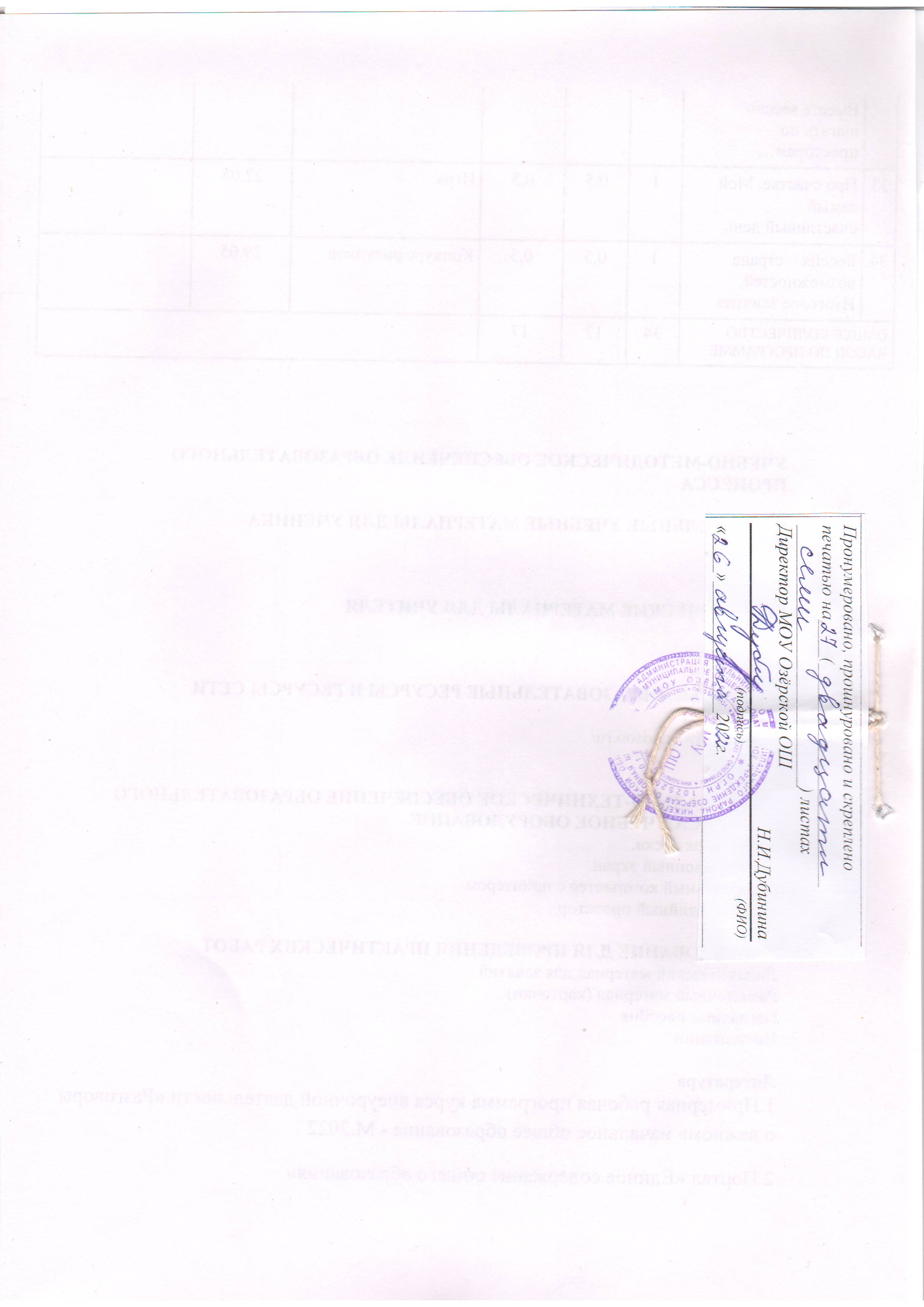 № п/пТема занятияКоличество часовКоличество часовКоличество часовВиды деятельностиДата изученияЭлектронные образовательные ресурсы№ п/пТема занятиявсеготеорияпрактикаВиды деятельностиДата изученияЭлектронные образовательные ресурсы1День знаний. Зачем я учусь?10,50,5Просмотр видеоролика о Дне знаний и о традициях этого праздника.Участие в эвристической беседе о традициях школы, обсуждение ответов на вопросы: «Почему важно учиться? Как быть, если что-то не знаешь или не умеешь?» и др.Участие в коллективной игре-путешествии (игре-соревновании), разгадыва-нии загадок. Участие в викторине «Своя игра»05.09https://razgovor.edsoo.ru/2Наша страна – Россия.Где мы живём?10,50,5Слушание музыкального произведения, просмотр видеоматериалов, в которыхговорится о дорогом и близком в окружающем мире младшего школьника.Участие в беседе о том, с чего начинается понимание Родины, как проявляется любовь к Родине.Работа в парах с текстами, написанными в разные эпохи, но объединёнными идеей любви к Родине и личной ответственности за её судьбу12.09https://razgovor.edsoo.ru/3165 летие со дня рождения К. Э. Циолковского. Мечтаю летать10,50,5Просмотр видеоролика с целью знакомства с учёным, его жизнью и научнымтворчеством.Обсуждение новой информации о достижениях нашей страны в освоении космоса, о вкладе великого учёного К. Э. Циолковского.Участие в коллективной игре-соревновании «К. Э. Циолковский — учёный и человек». Путешествие по интерактивной карте19.09https://razgovor.edsoo.ru/4День пожилых людей. Традиции моей семьи10,50,5Обсуждение семейных традиций.Просмотр видеоролика с целью знакомства с праздником День пожилых людей, с основным назначением этого праздника.Участие в выполнении интерактивных заданий (установление соответствия, группировка, классифика-ция), которые помогут школьником понять важность семейных традиций и заботы о пожилых людях26.09https://razgovor.edsoo.ru/5День учителя. Если бы я былучителем10,50,5Обсуждение ценности важнейшей профессии. Участие в разыгрывании сценок «Я — учитель», «Я и мои ученики».Участие в групповой, парной работе: создание рисунков «Наш класс», «Мой учитель», рисунка «Буква для первого пред-ложения сказки Л. Н. Толстого».Работа с текстами (пословицами, стихотворе-ниями), связанными с профессией учителя03.10https://razgovor.edsoo.ru/6День отца.Отчество — от слова „отец“0,50,250,25Обсуждение качеств отца, мужских профессий.Просмотр видеоролика о роли отца как родителя, образе отца в отечественнойлитературе.Групповая, парная работа: «Воскресный день моей семьи», участие в планировании выходного дня своей семьи17.10https://razgovor.edsoo.ru/6День музыки.Я хочу увидеть музыку0,50,250.25Просмотр видеоролика о роли музыки в жизни человека, обсуждение содержания видеоролика.Участие в беседе «Я хочу увидеть музыку».Групповая и парная работа по созданию иллюстрации «Я вижу музыку». Обсуждение творческого задания «Звуки природы»17.10https://razgovor.edsoo.ru/7Традиционные семейные ценности.Я и моя семья10,50,5Обсуждение вопроса «Почему говорят, что дерево держится корнями, а человек семьёй?».Участие в беседе о семейных традициях,интересном досуге и праздниках.Участие в коллективной, индивидуальной работе «Я и моя семья (составлениесемейного древа)».Обсуждение вопросов «Чему мы можем научиться у Петра и Февронии Муром-ских?», «Почему Пётр и Феврония стали символом любви и верности?»24.10https://razgovor.edsoo.ru/8День народного единства.Что такое единство народа?10,50,5Участие в беседе о возникновении праздника День народного единства. Обсуждение пословиц, связанных с единствомнарода, любовью к Родине.Знакомство с жизнью и подвигом К. Минина и Д. Пожарского.Коллективная виртуальная экскурсия по историческим местам и памятникам,связанным с Днём народного единства.Участие в коллективной игре: составление пазла на основе полученной инфор-мации о событиях 1612 года31.10https://razgovor.edsoo.ru/9Мы разные, мы вместе.Память времён10,50,5Знакомство с понятием «преемственность поколений». Обсуждение качеств, которые отражают нравственные ценности и чувства.Участие в эвристической беседе о природе и заповедниках России.Соревнование команд на умение устанавливать соответствие между природ-ными объектами и их названиями07.11https://razgovor.edsoo.ru/10День матери.Самое главное слово на земле10,50,5Обсуждение качеств матери, её роли хозяйки и хранительницы семейного очага.Просмотр видеоролика о роли матери, образе матери в отечественной литературе.Групповая, парная работа по обсуждению предложенных ситуаций, планированию помощи маме14.11https://razgovor.edsoo.ru/11Символы России.Какие в нашейстране естьсимволы?10,50,5Знакомство с символами России: обсуждение, называние, описание.Участие в беседе о правилах поведения человека при исполнении гимна, приподнятии флага.Парная работа, связанная с применением полученной информации о символахстраны, устройстве герба.Выполнение интерактивных заданий28.11https://razgovor.edsoo.ru/12День добровольца.Если добрый ты, это хорошо10,50,5Знакомство со значением слов «доброволец», «волонтёр», «милосердие», «гуманность».Просмотр видеоролика, обсуждение примеров социального служения в мирное и военное время.Парная работа по анализу текстов, в которых описаны ситуации проявления доброты, гуманности, милосердия05.12https://razgovor.edsoo.ru/13День героев Отечества.С чего начинаетсяРодина…10,50,5Просмотр и обсуждение видеоролика, содержание которого связано с событиями из истории нашей страны.Участие в эвристической беседе о событиях истории, ответственности гражданина за свободу, благополучие Родины,её защите от иноземных врагов.Групповая работа по анализу (установление соответствия), упорядочению (лентавремени) событий истории12.12https://razgovor.edsoo.ru/14День Конституции. Где записаны права человека?10,50,5Участие в эвристической беседе о правах и обязанностях гражданина, ученика начальных классов.Групповая работа по анализу ситуаций,связанных с выполнением обязанностей членами общества19.12https://razgovor.edsoo.ru/15Рождество. Светлый праздникРождества10,50,5Участие в беседе о традициях праздникаРождества в России.Обсуждение содержания прочитанных одноклассниками стихотворений, посвящённых Рождеству.Групповая и парная работа: составление поздравления с праздником Рождества26.12https://razgovor.edsoo.ru/16Новый год. Семейные праздники и мечты.Умеем ли мымечтать?10,50,5Просмотр видеоролика об истории праздника.Участие в беседе о семейных новогоднихтрадициях.Участие в ролевой игре «Мы, дети… года, мечтаем в новом году о…».Обсуждение ответа на вопрос «О чём мечтали на Новый год дети в разныеисторические эпохи?»09.01https://razgovor.edsoo.ru/17Цифроваябезопасностьи гигиенашкольника. Виртуальный я-что можно и чтонельзя?10,50,5Участие в коллективном обсуждении вопроса «Что такое виртуальный мир и кто его создаёт?».Групповая работа: подготовка ответов наВопросы: «Какие плюсы есть у виртуального мира?», «Какие минусы есть у вир-туального мира?».Составление правил безопасного пользования интернет-ресурсами, соотнесение составленных правил с предложеннымпедагогом набором правил16.01https://razgovor.edsoo.ru/18День снятияблокадыЛенинграда.«…осталась одна Таня…»10,50,5Участие в просмотре и обсуждении содержания видеоматериалов о блокаде Ленинграда.Виртуальная экскурсия в Государственный мемориальный музей обороны и блокады Ленинграда, знакомство с материалами, связанными с Таней Савичевой.Чтение фрагментов дневника Тани Савичевой, обсуждение прочитанного.Участие в беседе о том, как жили и о чём мечтали дети блокадного города23.01https://razgovor.edsoo.ru/19Великие людиРоссии: К. С. Станиславский.Мы идём в театр. А что это значит?10,50,5Просмотр и обсуждение видеоролика о первых театрах в России. Знакомство с некоторыми фактами биографииК. С. Станиславского.Работа с текстами о том, как создаётся спектакль, ответы на вопросы по содержанию текстов.Групповая работа: подготовка сообщенияот группы на тему «Зачем люди ходят в театр».Игра «Мы идём в театр»30.01https://razgovor.edsoo.ru/20День российскойнауки.Как становятсяучёными?10,50,5Просмотр видеоролика «Люди науки, какие они?», обсуждение качеств учёного.Групповая работа: «Представление открытия»: ученики знакомятся с открытием и рассказывают о нём одноклассникам; одноклассники отгадывают, что это за открытие российских учёных06.02https://razgovor.edsoo.ru/21Россия и мир.Россия в мире10,50,5Беседа о роли России в современном мире.Знакомство с российскими объектами, включёнными в список всемирного на-следия ЮНЕСКО.Интеллектуальная игра «Самые известные российские учёные, поэты, писатели, художники, композиторы, музыканты».Парная работа: подготовка рассказа об одном из российских лауреатов Нобелевской премии13.02https://razgovor.edsoo.ru/22День защитникаОтечества(День Армии).Кому я хочу сказать„спасибо“?(ко Дню защитникаОтечества)0,50,250,25Участие в беседе о том, как жители России выражают свою благодарность защитникам Отечества.Просмотр и обсуждение видеоматериалов, в которых представлены эпизодыподвигов российских воинов в военное и в мирное время.Работа с пословицей «Сам погибай, а товарища выручай».Коллективная беседа о проявлениях благодарности к защитникам Отечества.Групповая работа: составление письмаветерану войны.Работа в парах: подготовка ответа на вопрос «Как стать хорошим солдатом?»27.02https://razgovor.edsoo.ru/22Забота о каждом.Заряд на добрыедела0,50,250,25Участие в коллективной беседе, обсуждение вопросов «Что такое доброта?», «Трудно ли быть добрым?», «Как научиться делать добрые дела?».Обсуждение просмотренного видеороли-ка, в котором представлены несколько сюжетов о людях, совершающих добрые дела.Групповая работа: «Представление чело-века, сделавшего много добрых дел на благо людям»: на основе предложенной учителем информации обучающиеся составляют сообщение об одном из знаменитых благотворителей и рассказывают о нём одноклассникам27.02https://razgovor.edsoo.ru/23Международ-ный женский день.Мамы разныеважны10,50,5Просмотр и обсуждение видеоролика, знакомящего с историей праздника, сосферами деятельности, в которых работают женщины.Работа в парах: подготовка краткого сообщения об одной из великих женщинв истории России.Составление виртуальной галереи «Женщины, прославившие Россию».Игра «Выдающиеся женщины, прославившие Россию».Участие в обсуждении вопроса «Легко ли быть мамой?».Подготовка поздравительной открытки06.03https://razgovor.edsoo.ru/24110 лет со днярождениясоветского писателя и поэта, автораслов гимновРоссийскойФедерации и СССР С. В. Михалкова.Поэт, которыйписал для детейи о детях10,50,5Участие в вводной беседе «С. В. Михалков — автор двух Государственных гимнов».Выразительное чтение любимых стихотворений, автором которых являетсяС. В. Михалков.Викторина «Узнай произведение С. В. Михалкова по одной строчке»13.03https://razgovor.edsoo.ru/25День воссоединенияКрыма с Россией.Путешествиепо Крыму10,50,5Участие в беседе о географическом положении Крыма с использованием карты.Виртуальная экскурсия: природные достоприме-чательности Крыма.Выполнение интерактивных заданий: соотнесение изображения и описания объекта.Выполнение творческого задания: написание мини-рассказа «Что я хочу посетить в Крыму»20.03https://razgovor.edsoo.ru/26Всемирный день театра.Что на что похоже:зачем человекувоображение?10,50,5Участие во вступительной беседе о том, что такое воображение и творчество.Просмотр и обсуждение видеоролика, рассказывающего о людях творческих профессий.Участие в обсуждении вопроса о театре как коллективном творчестве режиссёра и актёров.Творческая игра «Ставим сценку»: каждой группе предлагается разыграть сценку, один из участников группы выступает в роли режиссёра, остальные актёры.Подготовка ответа на вопрос о том, в каких видах творчества хочется реализовать себя27.03https://razgovor.edsoo.ru/27День космонавтики.Мы — первыеКакие поступки делают человека великим?(о первом полёте человека в космос)10,50,5Просмотр видеоролика «Как всё начиналось…», обсуждение главных событий в истории покорения космоса.Участие в беседе «Рекорды России в космосе», «Кто они, великие космонавтыРоссии?».Групповая, парная работа на поиск соответствия, упорядочение событий, связанных с достижениями России в покорении космоса10.04https://razgovor.edsoo.ru/28Память о геноцидесоветского народанацистами и ихпособниками.Надо ли вспоминатьпрошлое?10,50,5Участие в беседе о том, что такое геноцид.Знакомство с материалами о детях — узниках концлагерей.Работа с текстами интервью с бывшими узниками концлагерей, обсуждение прочитанного.Участие в беседе о причинах геноцидаи способах его предотвращения10.04https://razgovor.edsoo.ru/29День Земли.Где можно увидетьнетронутуюприроду?10,50,5Участие во вступительной беседе об истории появле-ния праздника День Земли.Обсуждение экологических проблем, существующих в России, и роли людей в ихпоявлении.Виртуальная экскурсия по самым значимым заповедникам России.Работа в группах: составление правил,которые нужно соблюдать жителям Земли, чтобы сохранить нашу планету17.04https://razgovor.edsoo.ru/30День труда.Без трудане выловишьи рыбку из пруда10,50,5Участие в беседе о том, почему человеку необходимо трудиться, о том, почему, когда и как появлялись разные профессии.Просмотр и обсуждение видеоролика,рассказывающего о профессиях прошлого и настоящего.Выполнение интерактивных заданий на соединение описания профессии с её на-званием, соединение имён и фамилий выдающихся представителей профессиис названием профессии.Групповая работа: подготовка мини-сообщения «Что будет, если люди перестанут работать?»24.04https://razgovor.edsoo.ru/31День Победы.Бессмертный полк.Мужество, честь, отвага. Что это и откуда берётсяв человеке?10,50,5Обсуждение вопросов «Что такое мужество, честь, отвага и как можно воспи-тать в себе эти качества?», «Что такое подвиг?», «Какое чувство вело советскихлюдей на борьбу за свободу своей Родины?».Индивидуальный рассказ о том, есть ли семейная традиция участвовать в «Бессмертном полку», о подготовке к участию в этом году.Групповая работа: подготовка на основепредложенных педагогом материалов сообщения о подвиге, совершённом во время Великой Отечественной войны, пред-ставление результатов работы при создании коллективного рассказа «Во имя жизни на Земле»24.04https://razgovor.edsoo.ru/32День детскихобщественныхорганизаций. Вместе веселошагать попросторам…10,50,5Участие во вступительной беседе о детских общественных организациях.Знакомство с движением «Орлята России».Групповая работа: каждая группа предлагает три причины, по которым стоит участвовать в детских общественных организациях15.05https://razgovor.edsoo.ru/33Про счастье.Мой самыйсчастливый день10,50,5Игра «Закончи предложение»: каждыйпредлагает концовку предложения «Счастье — это когда...».Участие в коллективной беседе «Что делает нас счастливыми».Подготовка индивидуального сообщения «Мой самый счастливый день».Групповая работа: подготовка мини-сообщения «Что значит поделиться счастьем?»22.0534Россия – страна возможностей. Итоговое занятие10,50,5Подведение итогов за год.Творческая работа: конкурс рисунков29.05ОБЩЕЕ КОЛИЧЕСТВО ЧАСОВ ПО ПРОГРАММЕОБЩЕЕ КОЛИЧЕСТВО ЧАСОВ ПО ПРОГРАММЕ341717№ п/пТема занятияКоличество часовКоличество часовКоличество часовФорма проведения занятияПлановые сроки прохожде-нияСкорректированные сроки прохожде-ния№ п/пТема занятиявсеготеорияпрактикаФорма проведения занятияПлановые сроки прохожде-нияСкорректированные сроки прохожде-ния1Инструктаж по ТБ. День знаний. Зачем я учусь?10,50,5Игра-путешествие05.092Наша страна – Россия. Где мы живём?10,50,5Работа с текстом12.093165 летие со дня рождения К. Э. Циолковского. Мечтаю летать10,50,5Работа с интерактивной картой19.094День пожилых людей. Традиции моей семьи10,50,5Интерактивные задания26.095День учителя. Если бы я был учителем10,50,5Групповая, парная работа03.106День отца. Отчество — от слова „отец“0,50,250,25Групповая, парная работа17.106День музыки.Я хочу увидеть музыку0,50,250,25Групповая, парная работа17.107Традиционные семейные ценности.Я и моя семья10,50,5Коллективная, индивидуальная работа24.108День народного единства. Что такое единство народа?10,50,5Виртуальная экскурсия, игра31.109Мы разные, мы вместе. Память времён10,50,5Игра-соревнование07.1110День матери. Самое главное слово на земле10,50,5Групповая, парная работа14.1111Символы России.Какие в нашей стране есть символы?10,50,5Интерактивные задания28.1112День добровольца.Если добрый ты, это хорошо10,50,5Парная работа05.1213День героев Отечества. С чего начинаетсяРодина…10,50,5Групповая работа12.1214День Конституции. Где записаны права человека?10,50,5Эвристическая беседа, групповая работа19.1215Рождество. Светлый праздник Рождества10,50,5Групповая, парная работа: составление поздравления26.1216Инструктаж по ТБ. Новый год. Семейные праздники и мечты. Умеем ли мы мечтать?10,50,5Ролевая игра09.0117Цифровая безопасностьи гигиена школьника. Виртуальный я-что можно и что нельзя?10,50,5Составление правил16.0118День снятия блокадыЛенинграда. «…осталась одна Таня…»10,50,5Виртуальная экскурсия23.0119Великие люди России: К. С. Станиславский. Мы идём в театр. А что это значит?10,50,5Игра30.0120День российской науки. Как становятся учёными?10,50,5Групповая работа06.0221Россия и мир.Россия в мире10,50,5Интеллектуальная игра13.0222День защитникаОтечества (День Армии). Кому я хочу сказать „спасибо“?(ко Дню защитникаОтечества)0,50,250,25Групповая, парная работа27.0222Забота о каждом. Заряд на добрые дела0,50,250,25Групповая работа27.0223Международный женский день.Мамы разные важны10,50,5Игра. Творческая работа06.0324110 лет со дняРождения советского писателя и поэта, автора слов гимнов РоссийскойФедерации и СССР С.В. Михалкова. Поэт, который писал для детей и о детях10,50,5Конкурс чтецов13.0325День воссоединенияКрыма с Россией.Путешествие по Крыму10,50,5Виртуальная экскурсия20.0326Всемирный день театра. Что на что похоже: зачем человекувоображение?10,50,5Творческая игра - инсценирование27.0327День космонавтики.Мы — первые! Какие поступки делают человека великим? (о первом полёте человека в космос)0,50,250,25Групповая, парная работа10.0428Память о геноцидесоветского народанацистами и ихпособниками. Надо ли вспоминать прошлое?0,50,250,25Работа с текстом10.0429День Земли. Где можно увидеть нетронутуюприроду?10,50,5Виртуальная экскурсия17.0430День труда. Без труда не выловишь и рыбку из пруда10,50,5Интерактивные задания. Групповая работа24.0431День Победы.Бессмертный полк.Мужество, честь, отвага.  Что это и откуда берётся в человеке?10,50,5Групповая, индивидуальная работа24.0432День детскихобщественныхорганизаций.Вместе весело шагать по просторам…10,50,5Групповая работа15.0533Про счастье. Мой самыйсчастливый день10,50,5Игра22.0534Россия – страна возможностей. Итоговое занятие10,50,5Конкурс рисунков29.05ОБЩЕЕ КОЛИЧЕСТВО ЧАСОВ ПО ПРОГРАММЕОБЩЕЕ КОЛИЧЕСТВО ЧАСОВ ПО ПРОГРАММЕ341717